Development Plan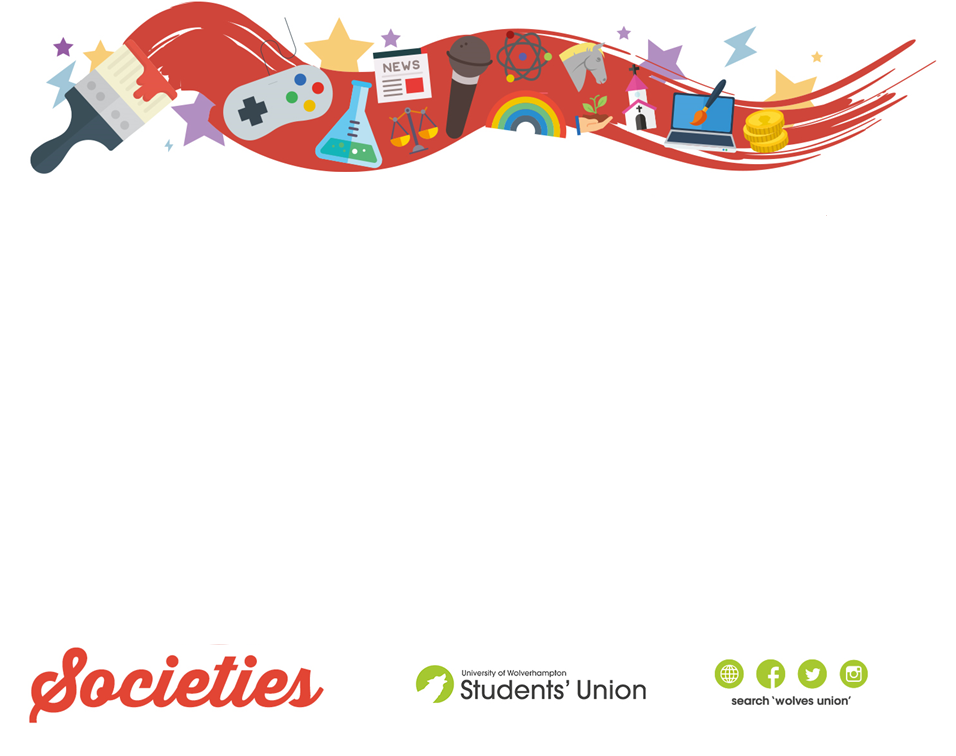 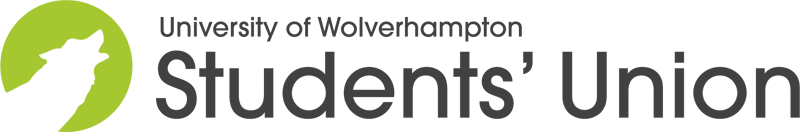 2017/2018Date started: Society:  Your development plan is where you can explore ideas and plan out your year ahead for your society.What went well last year?What did not go well last year?What will you do differently this year?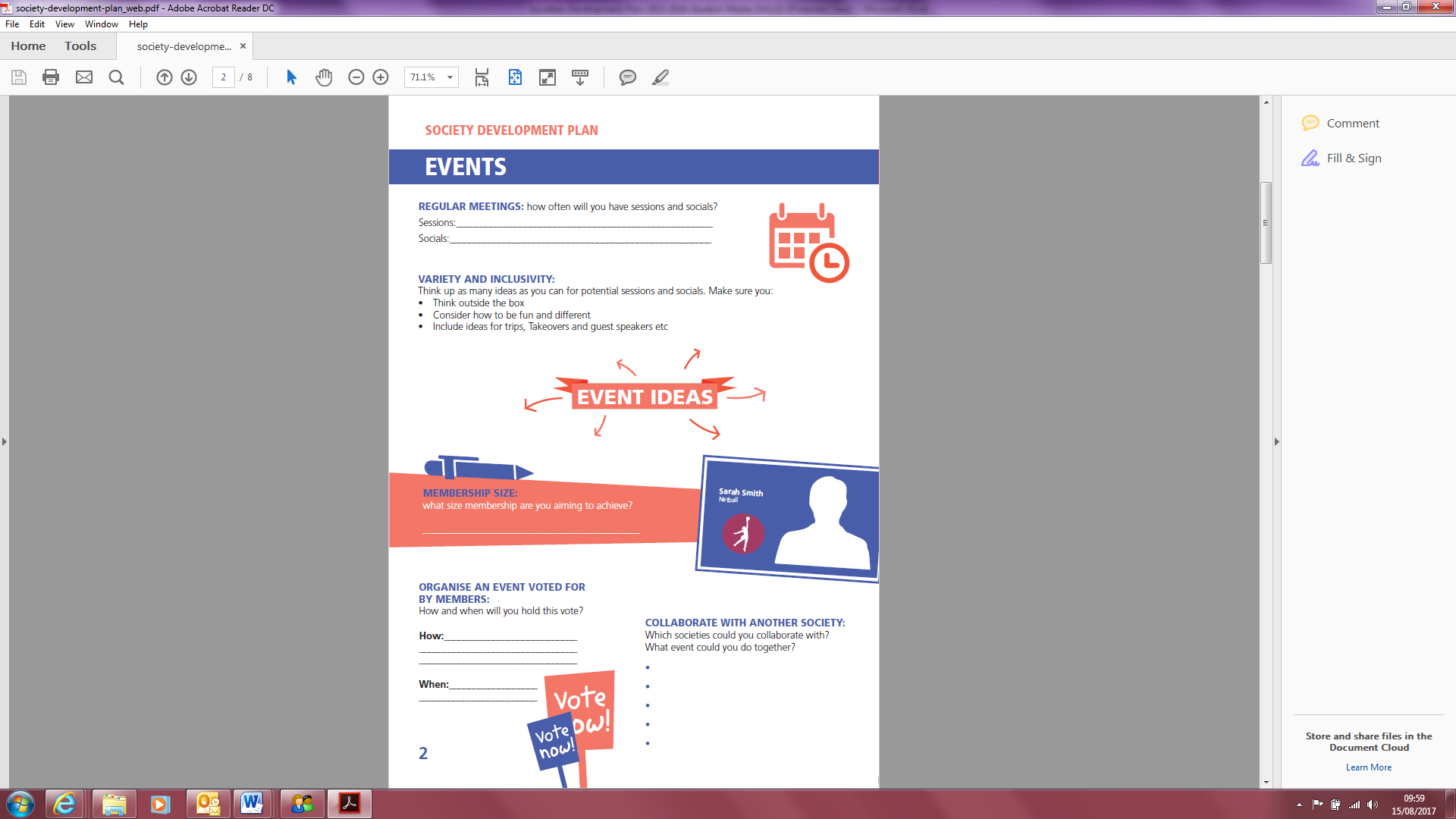 How often will you have meetings?How often will you hold events?List some ideas for potential events: 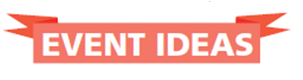 Which society(s) could you collaborate with?What event could you do together?EQUIPMENT INVENTORY: What equipment are you intending to buy this year?SOCIETY DESCRIPTION: What does your society do for its members? 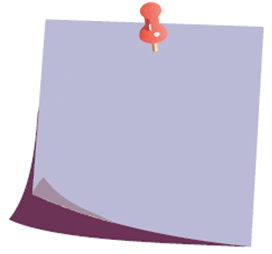 DEVELOPMENT PLAN: When will you review your development plan and make changes to it?MEMBERSHIP FEES: How much is your membership fee?	If your society charges a membership fee how do you plan on spending your membership income to develop your society?FUNDRAISE FOR YOUR SOCIETY:Explore ideas for fundraisers that are relevant to your society 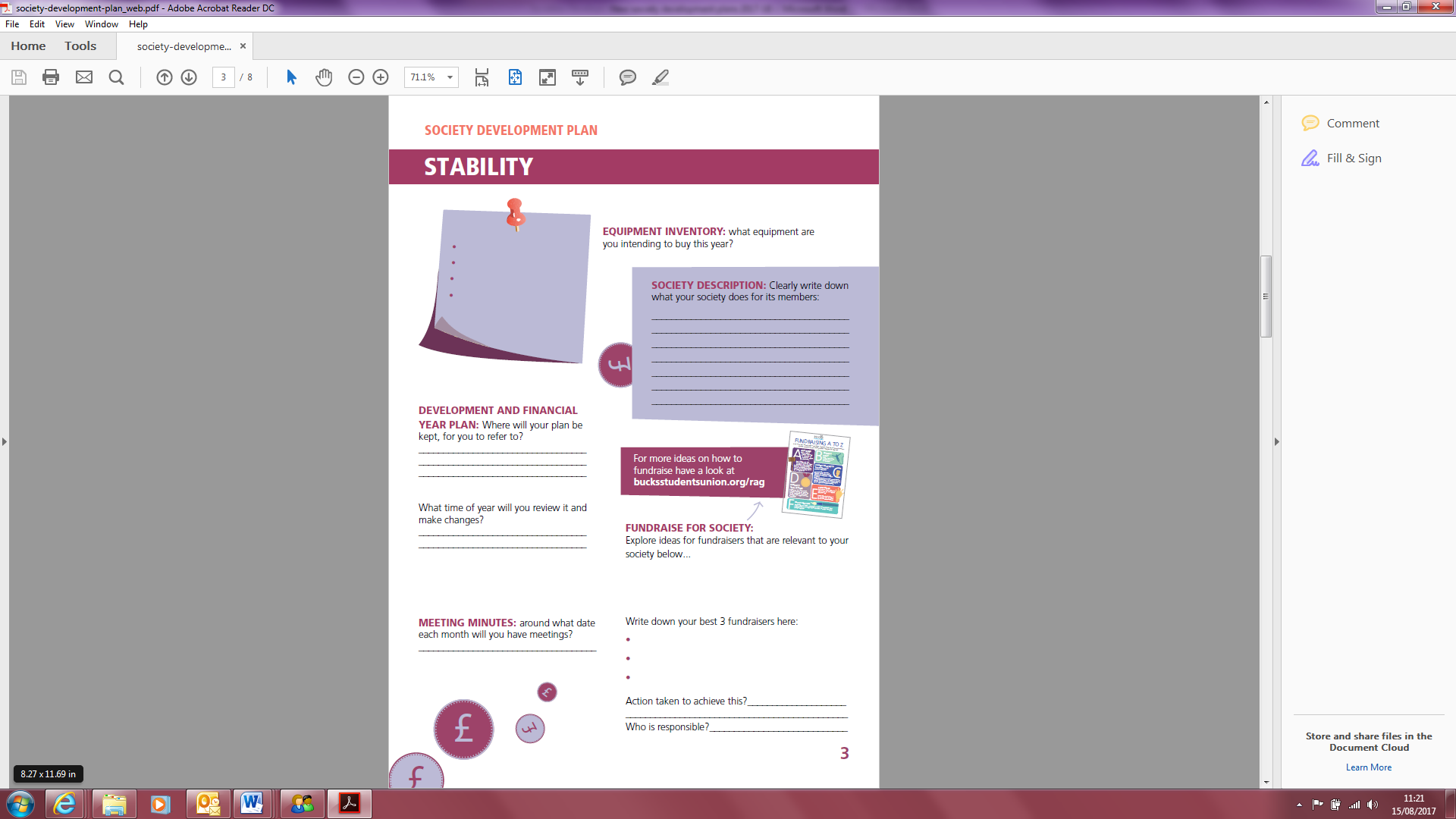 Steps that need to be taken to achieve this:DEVELOPMENT FUND: If you apply for and receive funding from the Development Fund to supplement your society’s activities this year what will you spend it on?SPONSORSHIP: Are you actively looking for sponsorship?  What sort of sponsorship do you want?  What can you offer potential sponsors? Sponsorship could be an agreement with a local venue, equipment towards your society aims, a speaker or freebies for a promotion.*Consider all costs, including transport, food, equipment cost, etc.REMEMBER: The Development Fund must be applied for. Before spending any money get permission. If in doubt, contact the Societies Support Coordinator.It is important to promote your society in a fun way whilst also being easily understood by everyone.In the following boxes write down some creative ideas on how to grab attention and show off your society in an effective way.ON YOUR SOCIETY WEBPAGE:ON YOUR SOCIAL MEDIA:RECRUITMENT: It’s important that you know how to sell your society to potential members. List the benefits of joining your society: 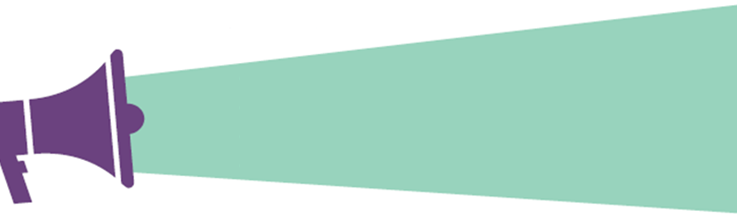 ARTICLES/BLOG POSTS: List ideas for articles and blog posts. (For example: Meet the Committee, Our Next Event, Why I Joined ‘name of society’)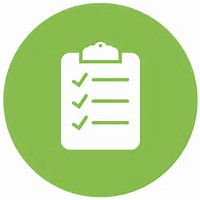 Make a list of your objectives for the year ahead.Include what you hope to achieve this academic year. * Support can include funding, room bookings, promotion, selling of tickets via the Students’ Union website and assistance with fundraising.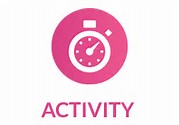 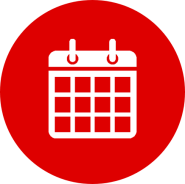 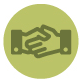 What does your society timeline look like? 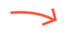 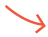 Item/serviceCost (£)Item/event/ tripEstimated cost*Paid for by development fund, sponsorship or fundraising money?Who is responsible?What are your objectives?How are you going to achieve them?Do you need any support/ what support?*Who is responsible?/ Deadline for task completionOCTOBERNOVEMBERJANUARYDECEMBERFEBRUARYMARCHMAYAPRIL